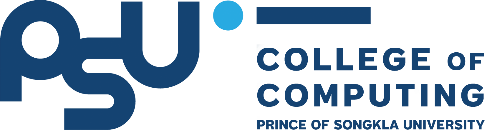   I certify that the information I have provided on this form and the documentation supplied is correct and true.Applicant's Signature: ___________________________Date (DD/MM/YY): / ________ / ________ / ________Required Documents: A passport sized photograph (2 x 2 inches, 51 x 51 mm) A confirmation of student status letter from your institutionA certified copy of identification card (for Thais) or passport  (for non-Thais)  ___________________________________________Personal Details:  Personal Details:  Personal Details:  Personal Details:  Personal Details:  Family Name:First Name:Gender:  Male       Female       Male       Female     Nationality: Date of birth (DD/MM/YY):Date of birth (DD/MM/YY):Home address:Home address:City:Post code:Country:E-mail Address:1)  1)  Tel:E-mail Address:2)2)Mobile:Home Institution:  Home Institution:  Home Institution:  Home Institution:  Home Institution:  Exchange University       (Home University):Exchange University       (Home University):Department/Major:Department/Major:Please provide contact details for your exchange advisor/coordinator at your home universityPlease provide contact details for your exchange advisor/coordinator at your home universityPlease provide contact details for your exchange advisor/coordinator at your home universityPlease provide contact details for your exchange advisor/coordinator at your home universityPlease provide contact details for your exchange advisor/coordinator at your home universityName:E-mail:Department/Major:Tel:Student Year:Exchange Details:  Exchange Details:    First Semester: __________________-__________________  Second Semester: __________________-__________________  First Semester: __________________-__________________  Second Semester: __________________-__________________Expected date of arrival:Expected date of departure:Please provide the program that you wish to apply to:Please provide the program that you wish to apply to:  Digital Engineering  Digital Business       Digital Engineering  Digital Business     